Bezpieczeństwo pielęgniarki i położnej w czasie i po epidemiiStan epidemii znacząco wpłynął na warunki pracy w placówkach medycznych. Braki kadrowe, niedobór sprzętu, medykamentów i środków ochrony osobistej, przemęczenie, stres oraz nowe przepisy nakładające na personel medyczny poważne obowiązki, to tylko niektóre z czynników znacząco obniżających komfort pracy pielęgniarek i położnych. W trakcie webinaru poruszone zostaną kwestie ściśle związane z bezpieczeństwem prawnym pielęgniarki. Omówione zostaną czynniki ryzyka oraz zasady ich unikania w czasie (i po) epidemii.Jeśli chcesz wiedzieć : Jakie są warunki kierowania pielęgniarek do pracy decyzją wojewody?Czy pielęgniarka  może odmówić pracodawcy  zgody na oddelegowanie do pracy przy osobach  zakażonych Sars-CoV-2 ?Jakie jest ryzyko osobistej odpowiedzialności pielęgniarki/ położnej ?odpowiedzialność osobista pielęgniarki za zakażenie pacjentaodpowiedzialność za inne zdarzenia niepożądaneKiedy pielęgniarka/ położna może skorzystać z tzw. klauzuli dobrego Samarytanina?Polisa ubezpieczenia w czasie epidemii- na co zwrócić uwagę ?- zapraszamy na bezpłatny webinar Termin: 15 grudnia 2020 r.  godz.  18.00- 19.30. Prowadzący: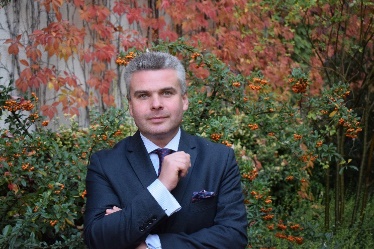 mec. Paweł Strzelec -  radca prawny. Specjalizuje się w obszarze prawa medycznego, szczególnie w problematyce ochrony prawnej podmiotów leczniczych oraz osób wykonujących zawody medyczne. Od 2000 r.  regularnie prowadzi autorskie  szkolenia z prawa medycznego dla przedstawicieli zawodów medycznych oraz kadry zarządzającej podmiotów leczniczych. Współpracuje z samorządami zawodowymi środowisk medycznych. Autor wielu publikacji 
z zakresu prawa medycznego i prawa ubezpieczeń. W Medical Tribune Stomatologia  prowadzi stałą rubrykę Poznaj paragrafy. Sędzia Sądu Dyscyplinarnego Okręgowej Izby Radców Prawnych w Lublinie.Z poważaniem 

Katarzyna Dziwura 
Dyrektor Oddziału 
ul. Wojciechowska 9A 
20-704 Lublin 
tel. 507 006 817